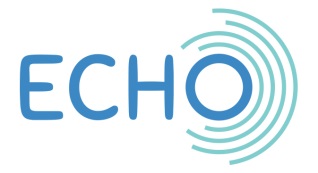 Voting Paper for ECHO Trustees3rd December 2020Each year at the AGM ECHO members need to vote for the people who have volunteered to become trustees and run our charity. ECHO cannot run without a strong Board of trustees. Every year 3 Trustees must stand down and Mary Horner, Rebecca Gratton and Paul Scott have all stopped being trustees.This year 1 person is standing for election. We have interviewed them and checked that they can be trustees.PhotoName and a few words about them.Name and a few words about them.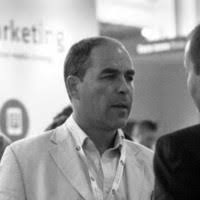 Chris BlumChris is a member of the Leominster Tennis Club and has helped with our introduction to tennis sessions. He has also helped out at Eaton Barn. He has  experience in marketing that will be useful for ECHOChris BlumChris is a member of the Leominster Tennis Club and has helped with our introduction to tennis sessions. He has also helped out at Eaton Barn. He has  experience in marketing that will be useful for ECHOPlease put a         in the box if you want them to be trustees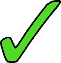 Put a       in the box if you do not want them to be trustees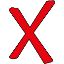 Please put a         in the box if you want them to be trusteesPut a       in the box if you do not want them to be trusteesSend this form back to ECHO 40 West street, Leominster, HR6 8ESSend this form back to ECHO 40 West street, Leominster, HR6 8ESSend this form back to ECHO 40 West street, Leominster, HR6 8ES